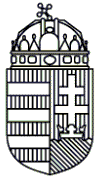 BÜNTETÉS-VÉGREHAJTÁSI SZERVEZET OKTATÁSI, TOVÁBBKÉPZÉSI ÉS REHABILITÁCIÓS KÖZPONTJAÜgyszám: 	30512/674 /2018.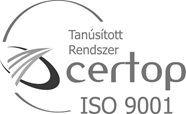 FELNŐTTKÉPZÉSI SZERZŐDÉSmely létrejött a felnőttképzésről szóló 2013. évi LXXVII. törvény alapján a Büntetés-végrehajtási Szervezet Oktatási, Továbbképzési és Rehabilitációs Központja [székhelye: 2098 Pilisszentkereszt, Pomázi út 6., nyilvántartási szám: E-000524/2014., adószám: 15752019-2-51 – (a továbbiakban: BVOTRK)] – tanfolyamszervező nevében eljáró Farsang Tamás bv. ezredes, bv. tanácsos mb. igazgató………………………………………………………. beiskolázó hivatásos büntetés-végrehajtási szerv (cím……………………..…………………….…………..) (a továbbiakban: beiskolázó szerv) képviseletében……………….………………………………….... intézetparancsnok, és Név: ………………………………………………….(a továbbiakban: képzésben résztvevő)Anyja neve: ……………………………………………………………………………………..Születési hely, idő:………………………………………………………………………………Lakcím: ………………………………………………………………………………………....Szolgálati helye: ……………………………….………………………………………………..között (a továbbiakban együtt: Felek),mely szerződés célja az 53 861 01 OKJ azonosító számú Büntetés-végrehajtási egészségügyi főfelügyelő szakképesítés megszerzésére irányuló képzés keretén belül szakmai képzettség megszerzése. A képzés során megszerzendő kompetenciákat az állam által elismert szakképesítések szakmai követelménymoduljairól szóló 217/2012. (VIII. 9.) Korm. rendelet, a szakmai és vizsgakövetelményeket a belügyminiszter ágazatába tartozó szakképesítések szakmai és vizsgakövetelményeiről, valamint egyes szakmai és vizsgakövetelmények kiadásáról szóló miniszteri rendeletek hatályon kívül helyezéséről szóló 20/2013. (V. 28.) BM rendelet (a továbbiakban: Rendelet), valamint a Nemzeti Szakképzési és Felnőttképzési Hivatal által az E-000524/2014/A006 számon nyilvántartásba vett képzési program (a továbbiakban: képzési program) tartalmazza.A BVOTRK vállalja, hogy a képzésben résztvevőt a Büntetés-végrehajtási egészségügyi főfelügyelő szakképesítés megszerzésére irányuló képzésben részesíti az alábbi követelménymodulból:10359-12 azonosító számú Büntetés-végrehajtási egészségügyi főfelügyelő feladatai 											(500 óra)A képzésben résztvevő kijelenti, hogy jelen szerződés alapján megkezdődő szakképzéshez a Rendelet 2. melléklet 3. sorszámú Büntetés-végrehajtási egészségügyi főfelügyelő megnevezésű szakképzés-ráépülés szakmai és vizsgakövetelményeiben meghatározott iskolai előképzettséggel, valamint az egyéb bemeneti követelményekkel rendelkezik.Az ismeretek ellenőrzése a képzés során a képzési programban a tananyagegységeknél meghatározott ellenőrzési formák szerint történik. A szakmai vizsgára a képzés befejezését követő 2 héten belül kerül sor. A szakmai vizsgára bocsátás feltételei:a tanulmányi kötelezettségek teljesítése a szakképzés kerettantervében meghatározott ismeretanyagból;modulzáró vizsga sikeres letétele;a képzésben résztvevő igazolt távolléte a képzés modulonkénti összes óraszámának 
20 %-át nem haladhatja meg./Az intézeti gyakorlat és az iskolai tanórák hiányzása külön számítandó/Az OKJ-s szakmai képzettséget adó komplex szakmai vizsga szervezésének módját, formáját, követelményeit, értékelésének módját, valamint a szakmai és vizsga követelményeket a Rendelet tartalmazza. A BVOTRK előzetesen megszerzett tudást nem számít be.A vizsgaszervező a BVOTRK, mely eredményes vizsga esetén vizsgabizonyítványt állít ki.  A képzés helye: BVOTRK Telephely 2. (1108 Budapest, Újhegyi út 9-11.)A képzési időtartam 3,5 hónap.A képzés kezdési időpontja: 2018. március 5.A képzés befejezési időpontja: 2018. június 8.A képzés hétfőtől – péntekig hetenként 36-40 tanórában történik az órarendnek megfelelően.A komplex szakmai vizsga időszaka: 2018. június 11 – 15.Modulzáró vizsgák:A Büntetés-végrehajtási egészségügyi főfelügyelő feladatai követelménymodul modulzáró vizsgájára a modul teljesítését követően kerül sor. A modulzáró vizsga sikeres teljesítése a szakmai vizsgára bocsátás feltétele.  A modulzáró vizsga 6 óra időtartamban kerül megszervezésre.A képzésben résztvevőt a képzés idejére a rendvédelmi feladatokat ellátó szervek hivatásos állományának szolgálati jogviszonyáról szóló 2015. évi XLII. törvény rendelkezései szerinti illetmény és juttatások illetik meg. A képzésben résztvevő tudomásul veszi, hogy a képzési programokban megengedett óraszámot meghaladó távollét esetén szakmai vizsgára nem bocsátható, ezzel lényeges szerződésszegést követ el és a képzésből ki kell zárni. A kizárásról a BVOTRK írásban értesíti a beiskolázó szervet és az érintett személyt. A jelenlét igazolására a BVOTRK által vezetett tanfolyami napló, illetve a gyakorlati napló szolgál.A képzésben résztvevő tudomásul veszi, hogy amennyiben a vizsgán nem jelenik meg, abban az esetben számára új vizsgaidőpontot a BVOTRK a javító-, és pótló vizsga keretén belül tud biztosítani.A képzés ideje alatt a képzésben résztvevő fennálló jogosultság esetén a beiskolázó szervtől (………………………………………………..……) az alábbi juttatásokat kapja: a képzés idejére, a tanítási napokon a szállás biztosítása;a képzés teljes időtartamára hétvégenként egyszeri, az állandó lakcím és a BVOTRK közötti hazautazás esetén, amennyiben a beiskolázó szerv nem tudja a hazaszállítást szolgálati gépjárművel végrehajtani.A beiskolázó bv. szerv a napi munkába járás engedélyezése esetén a költségtakarékossági számítások alapján a vonatkozó jogszabályi előírások, illetve OP szakutasítás alapján jár el. A résztvevőnek a képzés térítésmentes. A képzés teljes időtartamára a BVOTRK elektronikus formában biztosít oktatási anyagokat. Javító- és pótló vizsgára történő jelentkezés a „Vizsgára jelentkezési lap” kitöltésével történik. A jelentkezőket a javító- és pótló vizsga helyéről és időpontjáról a BVOTRK írásban értesíti. A vizsga szervezésének feltételeire a komplex szakmai vizsgáztatás szabályairól szóló 315/2013. (VIII. 28.) Korm. rendelet szabályai az irányadóak.A képzésben résztvevő tudomásul veszi, hogy amennyiben lényeges szerződésszegést követ el, vagy a BVOTRK Házirendjében meghatározott magatartási szabályokat szándékosan és súlyosan megszegi, akkor a BVOTRK kezdeményezi a beiskolázó szervnél a fegyelmei eljárás lefolytatását, illetve javaslatot tehet a BVOTRK a képzésből történő kizárásra.A BVOTRK és/vagy a beiskolázó szerv lényeges szerződésszegése esetén a képzésben résztvevő mentesül a szerződésből eredő kötelezettségei alól és a szerződésszegésből eredő esetleges kárát érvényesítheti.A képzésben résztvevő vállalja továbbá, hogy a BVOTRK oktatási tervében meghatározott időpontban, a BVOTRK által előírtak szerint gyakorló szolgálatot lát el. A gyakorló szolgálatban eltöltött idő a hiányzási órakeretbe nem számít bele.Jelen szerződésben nem szabályozott kérdésekben a Polgári Törvénykönyvről szóló 2013. évi V. törvény, és a szakképzésről szóló 2011. évi CLXXXVII. törvény, valamint a rendvédelmi feladatokat ellátó szervek hivatásos állományának szolgálati jogviszonyáról szóló 2015. évi XLII. törvény rendelkezései az irányadók.Jelen szerződésből származó bármely vitás kérdést a szerződő felek békésen, tárgyalások útján kísérelnek meg rendezni. Ha a tárgyalások nem vezetnek eredményre, úgy a Felek a Polgári perrendtartásról szóló 1952. évi III. törvény általános illetékességre vonatkozó szabályait, valamint a rendvédelmi feladatokat ellátó szervek hivatásos állományának szolgálati jogviszonyáról szóló 2015. évi XLII. törvény rendelkezéseit tartják irányadónak.Jelen szerződést a felek elolvasást és együttes értelmezést követően, mint akaratuk kifejezését, három egymással szó szerint mindenben megegyező példányban írják alá.Kelt:……………………………………………       		 	……………………………………BVOTRK			 	        	       beiskolázó  szerv vezetője  igazgató 						     …………………………………képzésben résztvevőKészült:	3 példánybanEgy példány:	3 lapKapják:	1. sz. pld. BVOTRK	2. sz. pld. beiskolázó szerv	3. sz. pld. képzésben résztvevő